BestillingTabel 1 – BestillerTabel 2 - Tidspunkt for rutens aktiveringStamdata for ServiceudbyderSystemTabel 3 – ServiceudbyderTabel 4 – ServiceudbydersystemTabel 5 –ServiceTabel 6 - Identifikation af dataforsendelseInformation om RutePrimært servicekaldTabel 7 – RutetypeTabel 8 – ServiceanvenderTabel 9 – ServiceanvendersystemSekundært servicekald (Asynkront forretningssvar) – OptionTabel 10 – RutetypeTabel 11 –Service til asynkront forretningssvar	Tabel 12 - Identifikation af dataforsendelseFølgende gælder for ruten for den sekundære servicekald:Ruten er altid eksplicitServiceudbyder: Værdi fra Tabel 8Serviceudbydersystem: Værdi fra Tabel 9Serviceanvender : Værdi fra Tabel 3Serviceanvendersystem : Værdi fra Tabel 4DelegeringUnderskriftServiceanvender – Myndighed / OrganisationSkal underskrives af person, som er bemyndiget af myndighed/organisastion til at godkende delegeringen.Serviceudbyder – Myndighed / Organisation
Skal underskrives af person, som er bemyndiget af myndighed/organisastion til at godkende delegeringen.(Udfyldes kun hvis parten er forskellig fra Serviceanvender)VejledningVejledning i brug og kontrol af bestillingsformularen.BestillerEr normalt den forvaltningsansvarlige for serviceudbydersystemetI afsnit 1 angives information knyttet til håndteringen af bestillingenIdentifikation og kontaktinformation på bestilleren. E-mailadresse og tlf.nr. skal være til den forvaltningsansvarliges supportfunktion. Må ikke være personspecifik.Angivelse af BestillingsID, som fås ved oprettelse af bestillingen via KOMBITs katalog med standardydelser.Om bestiller er forvaltningsansvarlig for serviceudbydersystemet (default) eller serviceanvendersystemet*.Ønsket tidspunkt for rutens etablering. 
I afsnit 2 angives stamdata for serviceudbydersystemetOmfatter serviceudbyder, serviceudbydersystemet samt identifikation af servicens, der skal rutes tilTil servicen er knyttet en datatype (InfRef). Den fremgår af KOMBITs servicebeskrivelsen for servicen.I afsnit 3 angives information om rute fra serviceanvendersystemet til serviceudbydersystemetDet skal angives om ruten skal være implicit eller eksplicit. Mulighederne fremgår af servicebeskrivelsen, evt. suppleret med information i den tilhørende integrationsbeskrivelse.Det er her muligt at angive en sekundær rute for et asynkront forretningssvar. En sådan rute vil altid være eksplicit og pege hen til det serviceanvendersystem, som fremgår af den primære rute. Sådanne service-par fremgår af integrationsbeskrivelsen for de omfattede services.I afsnit 4 omhandler delegering af bestilleropgaven til den forvaltningansvarlige for serviceanvendersystemet.Delegering foretages af serviceanvender, dvs. den myndighed/organisation, som er ansvarlig for servicekaldet.Delegeringen forudsætter en underskrift fra denne myndighed/organisation.Såfremt serviceanvender er forskellig fra serviceudbyder, da skal der også foreligge en underskrift fra serviceudbyder, dvs. den myndighed/organisation, som er ansvarlig for udstilling af servicen.
Fremsender bestillingsformularen til Serviceplatformens Helpdesk.Serviceplatformens HelpdeskKontrollerne tager udgangpunkt i Serviceudbydersystemet, dvs det it-system i Administrationsmodulet, der udstiller servicen.Indgangskontroller:Alle rubrikker i afsnit 1 skal være udfyldt med relevant information.
Såfremt bestiller er forvaltningsansvarlig for serviceudbydersystemetKontrollerer, at afsender af bestillingsformularen har tilladelse til at bestille ruten. Det gøres ved hjælp af denne afsenders e-mail-adresse. Denne e-mail-adresse skal enten være registreret som ”e-mail-adresse” på it-systemets (serviceudbydersystemets) Stamdata i Administrationsmodulet eller alternativt være angivet i feltet ”Servicespecifikke vilkår” under Stamdata for servicen. Den vil her være angivet med en note om, at denne adresse benyttes ifm. webservice-rutebestilling (fx med adressernesupport@contoso.com eller *@contoso.com).
Såfremt bestiller er forvaltningsansvarlig for serviceanvendersystemetBestiller skal i STS Administration være registreret, som forvaltningsansvarlig for serviceranvendersystemet angivet i Tabel 9.
Det gøres ved hjælp af denne afsenders e-mail-adresse. Denne e-mail-adresse skal være registreret som ”e-mail-adresse” på it-systemets (serviceanvendersystemets) Stamdata (fx med adresserne support@contoso.com eller *@contoso.com).
Serviceanvender, den myndighed/organisation, som er angivet i Tabel 8, skal fremgå af myndighedsafgræsningen på serviceanvendersystemet i STS administration.
Delegeringen skal i afsnit 4 være underskrevet af serviceanvender.
Såfremt serviceanvender er forskellig fra serviceudbyder, som er angivet i Tabel 3, så skal serviceudbyder ligeledes have underskrevet delegeringen i afsnit 4.Rutekontroller:Kontrollerer, at der for servicen findes en godkendt serviceaftale jf. pkt. 2 ovenfor. Såfremt serviceaftalen er af typen ”Uden videregivelse af data”, så skal Serviceudbyder og Serviceanvender være den samme myndighed/organisation. Serviceanvender, angivet i Tabel 8, skal være lig ’Datamodtager’

For alle andre typer af serviceaftale, så skal Serviceanvender, angivet i Tabel 8,  være angivet som ’Datamodtager’ og Serviceudbyder, angivet i Tabel 3, som ’Dataejer’.
Hvis der er tale om en implicit rute, skal der kontrolleres for, at der ikke allerede findes en anden implicit rute for samme InfRef mellem Serviceanvendersystem, Serviceanvender (myndighed/organisation med ansvar for serviceanvendelse) og Serviceudbyder (myndighed/organisation med ansvar for serviceudstilling). 
Kontrollerer, at dataforsendelsen (InfRef) er mulig for den angivne service. Den information fremgår af Serviceplatformens oversigt over ”External Interface”. Det skal samtidig kontrolleres, at angivelse af implicit eller eksplicit rute er tilladt for denne InfRef.
Rute for asynkront forretningssvar – afsnit 3.2Servicen, Tabel 11, skal være udstillet af det it-system, som fremgår af Tabel 9.
Kontrollerer, at dataforsendelsen (InfRef) er mulig for den angivne service. Den information fremgår af Serviceplatformens oversigt over ”External Interface”. Det skal samtidig kontrolleres, at angivelse af eksplicit rute er tilladt for denne InfRef.
Kontrollerer, at der for denne service findes en godkendt serviceaftale jf. pkt. 2 ovenfor. Såfremt serviceaftalen er af typen ”Uden videregivelse af data”, så skal Serviceudbyder og Serviceanvender være den samme myndighed/organisation, samt lig ’Datamodtager’ i serviceaftalen.

For alle andre typer af serviceaftale, så skal Serviceudbyder være angivet som ’Datamodtager’ og lig værdien i Tabel 8. Serviceanvender skal være ’Dataejer’ og lig væriden i Tabel 3.
GennemførelseHerefter undersøges, om den ønskede dato for rutens etablering kan imødekommes. Ellers tages dialog med bestiller herom.Etablering af rute (-r)Tilbagemeldning til bestiller på rutens oprettelseMapning af begreber mellem procesbeskrivelser/bestillingsformularer og Administrationsmodul: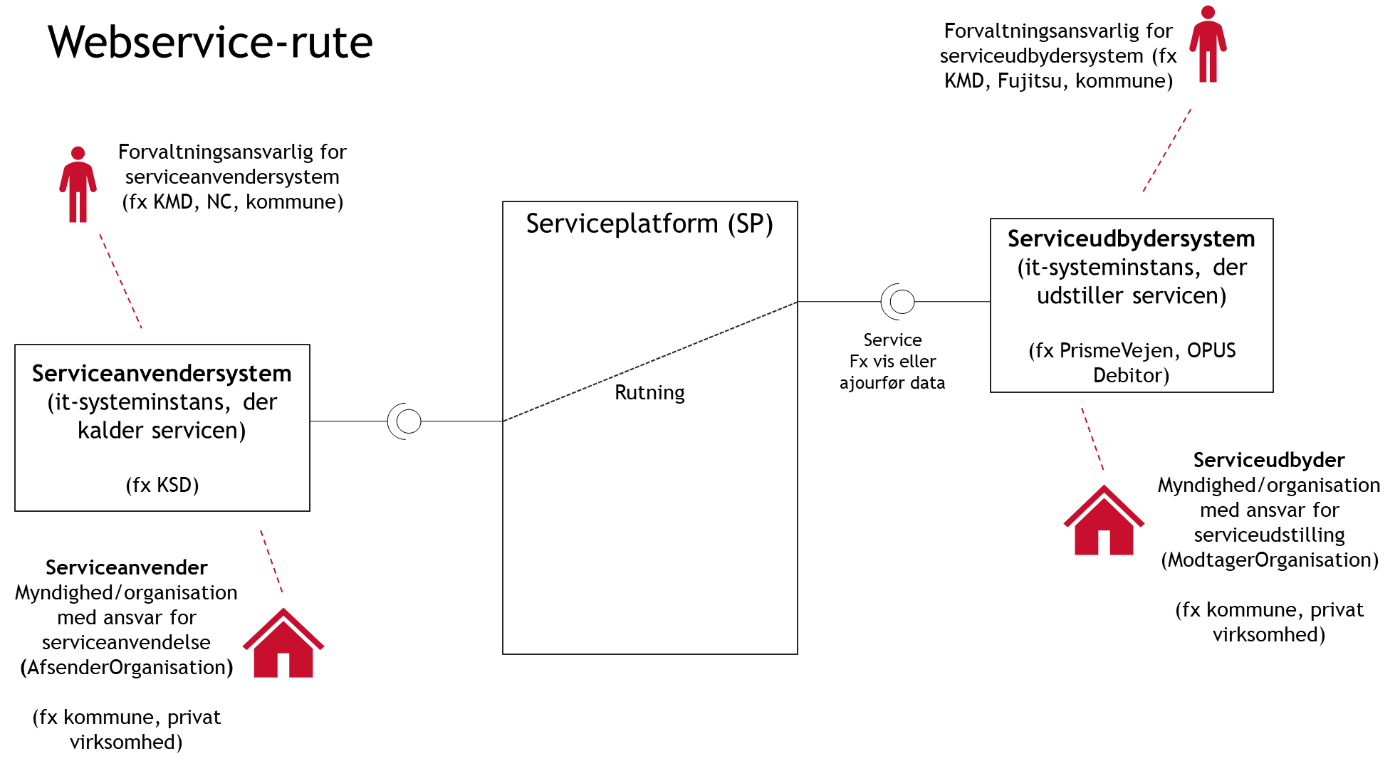 Sendes tilServiceplatformens Helpdesk – www.serviceplatformen.dk
Kontaktinformation: Tlf.: +45 70 11 15 39; e-mail: helpdesk@serviceplatformen.dkSendes afForvaltningsansvarlig for det it-system, som er udbyder af webservicenFormularServiceplatformen - Bestillingsformular for etablering af Webservice-Rute_3Formularversion3.0Dokumentversion1.2BestillerBestillerBestillerRolle (sæt et ’x’)xForvaltningsansvarlig ServiceudbydersystemRolle (sæt et ’x’)Forvaltningsansvarlig Serviceanvendersystem
Kræver angivelse af delegeringNavn på organisationenCVR-nummerKontaktoplysninger 	Navntil support	E-mail	TelefonnummerKOMBIT BestillingsIDGældende fraGældende fraDatoTiddd.mm.åååå hh.mmServiceudbyder – Myndighed / Organisation med ansvar for serviceudstillingServiceudbyder – Myndighed / Organisation med ansvar for serviceudstillingNavnCVR-nummernn nn nn nnServiceudbydersystemServiceudbydersystemServiceudbydersystemServiceudbydersystemServiceudbydersystemNavnIdentifikation (UUID)Driftsmiljø (sæt et ’x’)ProduktionExttestProduktnavn og versionServiceServiceNavnEntityIdDataforsendelseDataforsendelseDatatype (InfRef)RutetypeRutetypeRutetypeRutetypeRutetypeType (sæt et ’x’)ImplicitEksplicitServiceanvender - Myndighed / Organisation med ansvar for serviceanvendelseServiceanvender - Myndighed / Organisation med ansvar for serviceanvendelseNavnCVR-nummernn nn nn nnServiceanvendersystemServiceanvendersystemNavnUUIDRutetypeRutetypeRutetypeRutetypeRutetypeType ImplicitXEksplicitService (udstillet af Serviceanvendersystemet)Service (udstillet af Serviceanvendersystemet)NavnEntityIdDataforsendelseDataforsendelseDatatype (InfRef)Navn___________________________________________________________________________________________________________________________________________________________________________________________________Titel___________________________________________________________________________________________________________________________________________________________________________________________________Dato_____________Underskrift______________________________________Navn___________________________________________________________________________________________________________________________________________________________________________________________________Titel___________________________________________________________________________________________________________________________________________________________________________________________________Dato_____________Underskrift______________________________________Procesbeskrivelser og bestillingsformularerAdministrationsmodul (serviceaftale)Teknisk begreb (KOMBIT)ServiceudbyderMyndighed/organisation med ansvar for serviceudstillingDataejerModtagerOrganisationServiceudbydersystemDen it-systeminstans, der udstiller servicenServiceudbyder: Et it-system der tilbyder service. En service tilbudt af en serviceudbyder tilgås ofte af et Anvendersystem via en tilkoblet service på Serviceplatformen.ModtagerItSystemServiceanvenderMyndighed/organisation med ansvar for serviceanvendelseDatamodtagerAfsenderOrganisationServiceanvendersystem

Den it-systeminstans, der kalder servicenAnvendersystem: Et it-system der anvender en service, hvor aftaler om adgang til servicen styres via serviceaftaler.AfsenderItSystemSystemejerJf. KOMBITs rollekatalogSystemansvarlig Jf. KOMBITs rollekatalogForvaltningsansvarligDen organisation, som er ansvarlig for løsningens drift. Dvs. sikrer, at løsningen afvikles korrekt på driftskapaciteten, monitorerer jobafvikling og andre tekniske forhold mv. Forestår installation af patches etc.Den forvaltningsansvarlige indgår i kædesansvaret som part for løsningen.Organisationen kan være kommunen selv, en leverandør eller anden tredjepart.